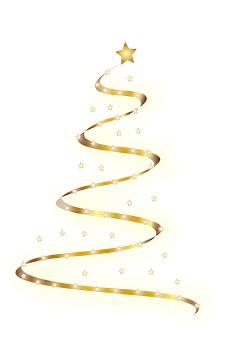 WeihnachtswünscheIch wünsche Dir zur Weihnachtszeitein Päckchen vo ll Gelassenheit,die Dir die Weihnachtstage retten,die Wogen voller Hektik glätten.Ich wünsche Dir zur Weihnachtszeitein Päckchen voll Besinnlichkeit,die Dich die Werte lässt erkennen,um sie beim wahren Wert zu nennen.Ich wünsche Dir zur Weihnachtszeitein Päckchen voller Herzlichkeit,die Dir Dein Leben heller macht,wenn auch die Sonne mal nicht lacht.
Was jetzt zu wünschen übrig bliebe?Ein Päckchen voller Menschenliebe!Nicht nur zur Weihnachtszeit!Ich wünsch Dir´s für die ganze Zeit!Julius Josef Mayer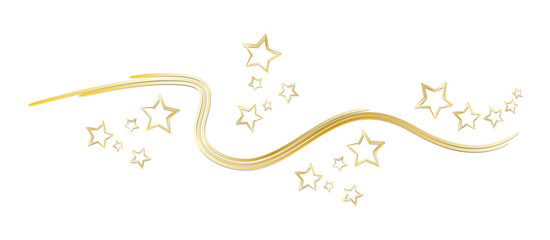 Ich wünsche euch ein schönes, besinnliches Weihnachtsfest und viel Glück und Gesundheit im neuen Jahr. 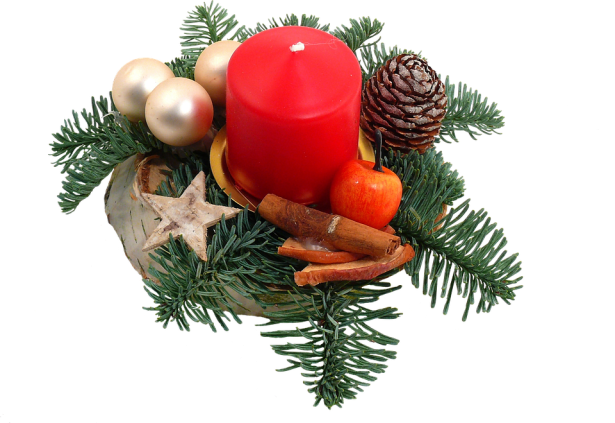 